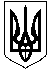    УКРАЇНАМІНІСТЕРСТВО КУЛЬТУРИ ТА ІНФОРМАЦІЙНОЇ ПОЛІТИКИКОМУНАЛЬНИЙ ВИЩИЙ НАВЧАЛЬНИЙ ЗАКЛАД«ДНІПРОПЕТРОВСЬКА АКАДЕМІЯ МУЗИКИ ім. М.ГЛІНКИ»ДНІПРОПЕТРОВСЬКОЇ ОБЛАСНОЇ РАДИ»вул. Ливарна, 10, м. Дніпро, 49044; тел.(056)720-92-77; (056)720-92-78 е-mail: dkdpua@gmail.com; academyglinka@meta.uawww.dk.dp.ua,  Код ЄДРПОУ 02214515Положенняпро Відкриту олімпіаду з музичної літератури для учнів старших класів  мистецьких шкілЦиклова комісія «Теорія музики» відокремленого структурного підрозділу «Фаховий музичний коледж» Дніпропетровської академії музики ім. М. Глінки запрошує учнів естетичних шкіл до участі у Відкритій олімпіаді з музичної літератури для учнів старших класів митецьких шкіл яка присвячена творчості Віденських класиків.Олімпіада відбудеться 17 травня 2022 року у приміщенні академії за адресою: 49044, м. Дніпро, вул. Ливарна, 10. Початок олімпіади о 10 годині, ауд. 202, 253.Реєстрація учасників з 9-00 до 10-00 години.Мета олімпіади:виявлення обдарованої молоді та сприяння її подальшому професійному розвитку;підвищення інтересу до занять з музично-теоретичних дисциплін у початкових спеціалізованих мистецьких навчальних закладах; виявлення потенційних абітурієнтів напрямку «Теорія музики» фахового музичного коледжу.Учасники Олімпіади нагороджуються грамотами, переможці – дипломами. Кількість учасників від кожного навчального закладу – до п’яти учнів.Теоретична олімпіада проводиться в два тури. Перший, відбірковий тур – на базі навчальних закладів, другий – на базі Дніпропетровської академії музики ім. М. Глінки. Обсяг матеріалу з музичної літератури знаходиться у додатку 2.ПРОПОНОВАНІ ФОРМИ РОБОТИ:Визначити твір за нотним фрагментом (6 фрагментів).Час виконання 15 хвилин.Кросворд.Наданий вид роботи визначає обізнаність учня щодо музичної термінології.Час виконання 15 хвилин. «Правда-неправда».Завдання передбачає 8 фактів із життя віденських класиків та вміння визначити достовірність цих фактів.Час виконання 10 хвилин.Музична вікторина. 12 музичних фрагментів, які будуть представлені в аудіо-запису. Час виконання 15 хвилин.Твір-есе по наданому твору. Представляє собою вільний твір-роздум після прослуховування музичного твору одного з віденських класиків.Час виконання 25 хвилин.Стилістична вікторина «Класик – не класик». Наданий вид роботи показує вміння учня визначити стиль наданого твору6 музичних фрагментів, які будуть представлені у аудіо-запису.Час виконання 10 хвилин.Визначити назву твору за картинками (6 картинок).Наданий вид роботи показує вміння учня мислити логічно та образно.Час виконання 10 хвилин.Визначити назву твору за висловом.Це завдання передбачає обізнаність учня щодо творчого доробку композиторів та вміння визначити назву твору за висловом самого композитора, або музичних критиків.Час виконання 10 хвилин.Оргкомітет олімпіади:Горчакова І.О., Лагдишук О.А., Гусіна О.Н., Семеряга Т.М., Кривуля О.О., Хотюн А.В., Бубнова І.О., Любимова А.Я.Журі олімпіади:Щітова С. А. – голова журі, кандидат мистецтвознавства, зав. кафедрою «Історія та теорія музики» Дніпропетровської академії музики ім. М. Глінки.Горчакова І.О. – член журі, голова циклової комісії «Теорія музики» фахового музичного коледжу Дніпропетровської академії музики ім. М. Глінки.Семеряга Т.М. – член журі, викладач циклової  комісії «Теорія музики» фахового музичного коледжу Дніпропетровської академії музики ім. М. Глінки.Кривуля О.О. – член журі, викладач циклової  комісії «Теорія музики» фахового музичного коледжу Дніпропетровської академії музики ім. М. Глінки. Хотюн А. В. – член журі, викладач циклової  комісії «Теорія музики» фахового музичного коледжу Дніпропетровської академії музики ім. М. Глінки.  Бубнова І.О. – член журі, викладач циклової  комісії «Теорія музики» фахового музичного коледжу Дніпропетровської академії музики ім. М. Глінки.Любимова А.Я. – член журі, викладач циклової  комісії «Теорія музики» фахового музичного коледжу Дніпропетровської академії музики ім. М. Глінки.Заявки на участь надсилати до 15 квітня 2022 року  (з позначкою «Олімпіада»).e-mail: missteoriya2017@i.uaКонтактні телефони:Семеряга Тетяна Миколаївні: +38 (050)-452-91-22.Горчакова Ірина Олександрівна: +38 (067)-598-36-57.Гусіна Ольга Наумівна: +38 (098)-984-33-47.У рамках олімпіади планується проведення методичного семінару, присвяченого обговоренню проблем викладання музично-теоретичних дисциплін у закладах освіти різних рівнів.Додаток 1Зразок заявки                                                   на участь в олімпіадіПрізвище___________________________________________________________________________________________Ім’я__________________________________________________________________________________________________По батькові_______________________________________________________________________________________  Телефон моб./дом._______________________________________________________________________________  Місто, назва навчального закладу (клас, спеціалізація)_______________________________________________________________________________________________________________________________________ПІБ викладача____________________________________________________________________________________Телефон  викладача ____________________________________________________________________________Додаток 2СПИСОК МУЗИЧНИХ ТВОРІВ ЗА ПРОГРАМОЮ: Й. Гайдн: симфонія № 103, соната мі-мінор. В. А. Моцарт: симфонія № 40, соната № 11 A-dur, Реквієм (№№1 та 7), опера «Весілля Фігаро». Л. Бетховен: увертюра «Егмонт», симфонія № 5, соната № 8 c-moll.